С 7 по  13  февраля  2022 года в рамках плана УМЦ   в школе  проходила  неделя  правовой грамотности «Правовой навигатор». В рамках  которой проведены: классные часы, конкурсы творческих работ (конкурс агитационных плакатов, рисунков, лэпбуков, эссе, сканвордов и  ребусов),  игра-викторина,  акция по безопасной дороге, родительское собрание, игра знатоков, игра по станциям, встреча с успешными людьми, час юридической  консультации. Цель-  повысить  уровень  информированности всех участников образовательных отношений об основных правовых аспектах современного общества, расширить знания обучающихся  о правах и обязанностях детей, о  нормах поведения, формировать  интерес  к изучению законодательства по правам несовершеннолетних. Все участники мероприятий награждены грамотами и дипломами. 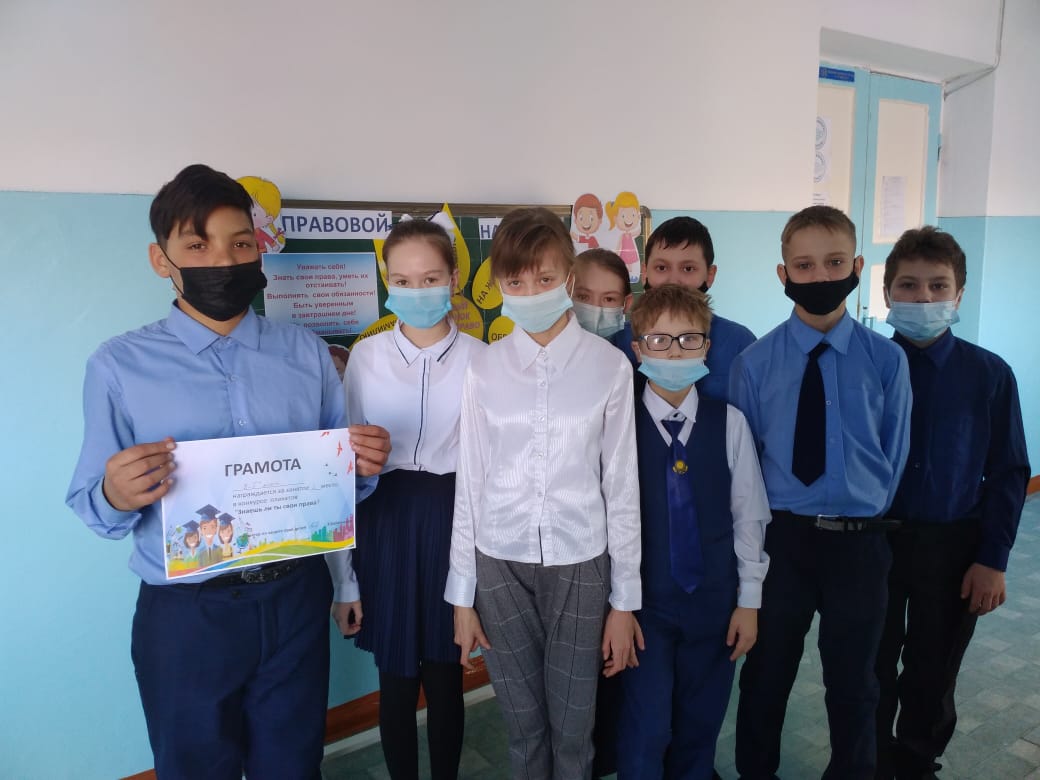 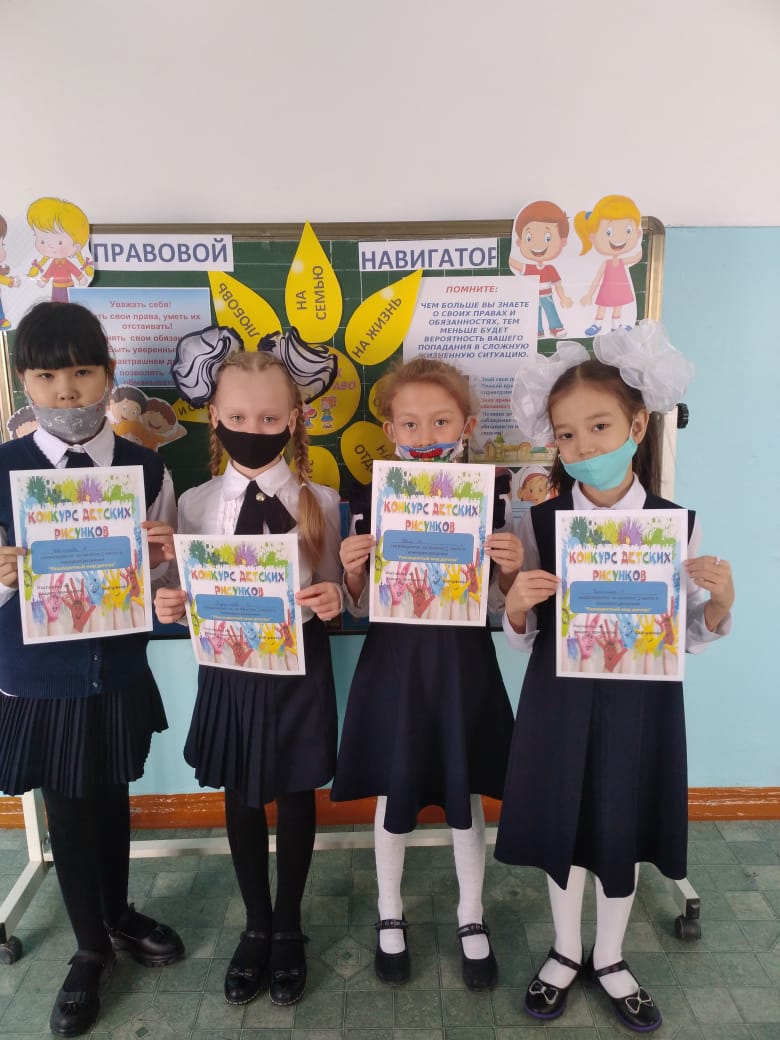 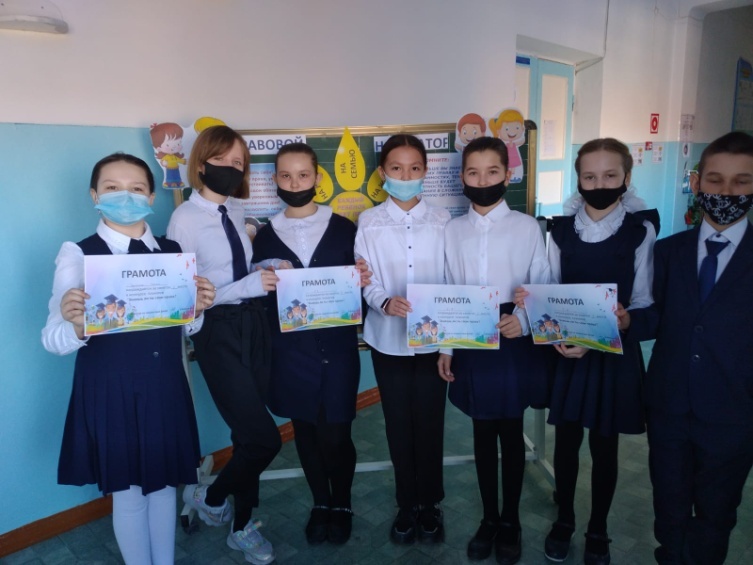 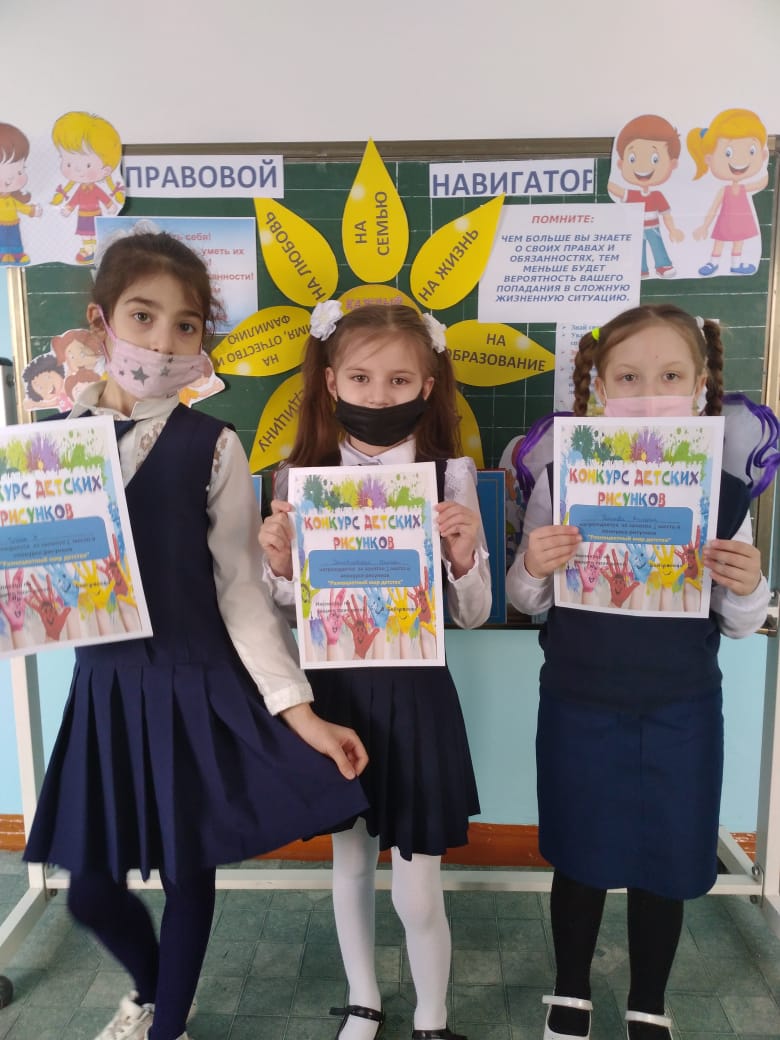 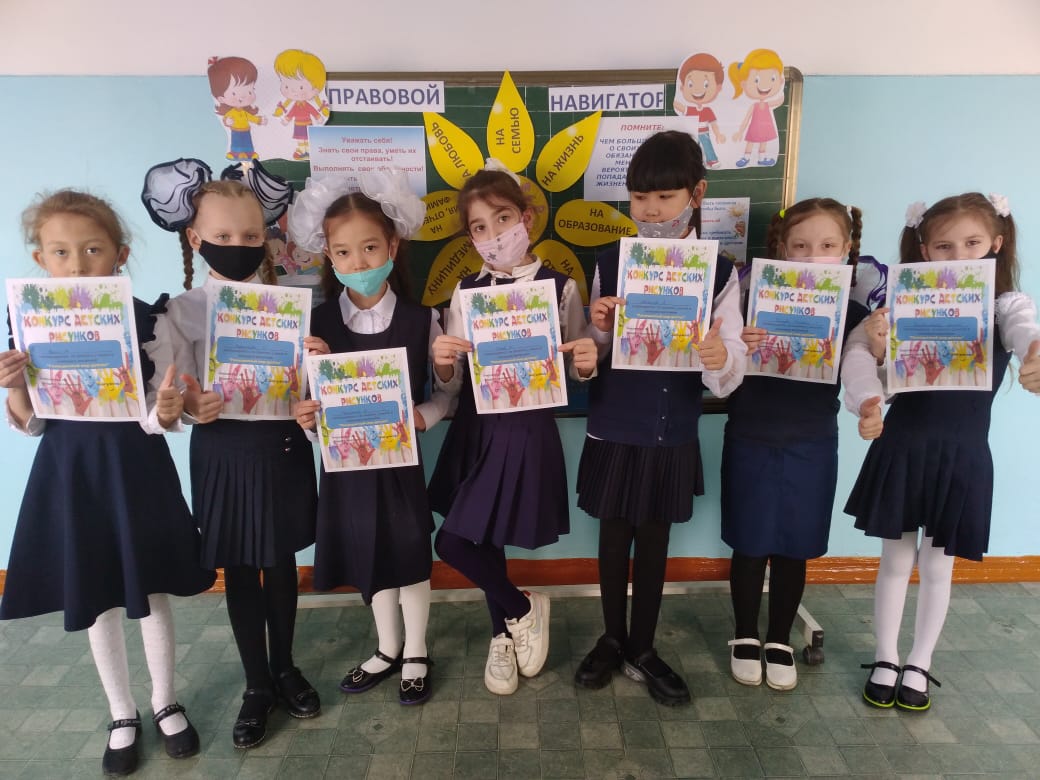 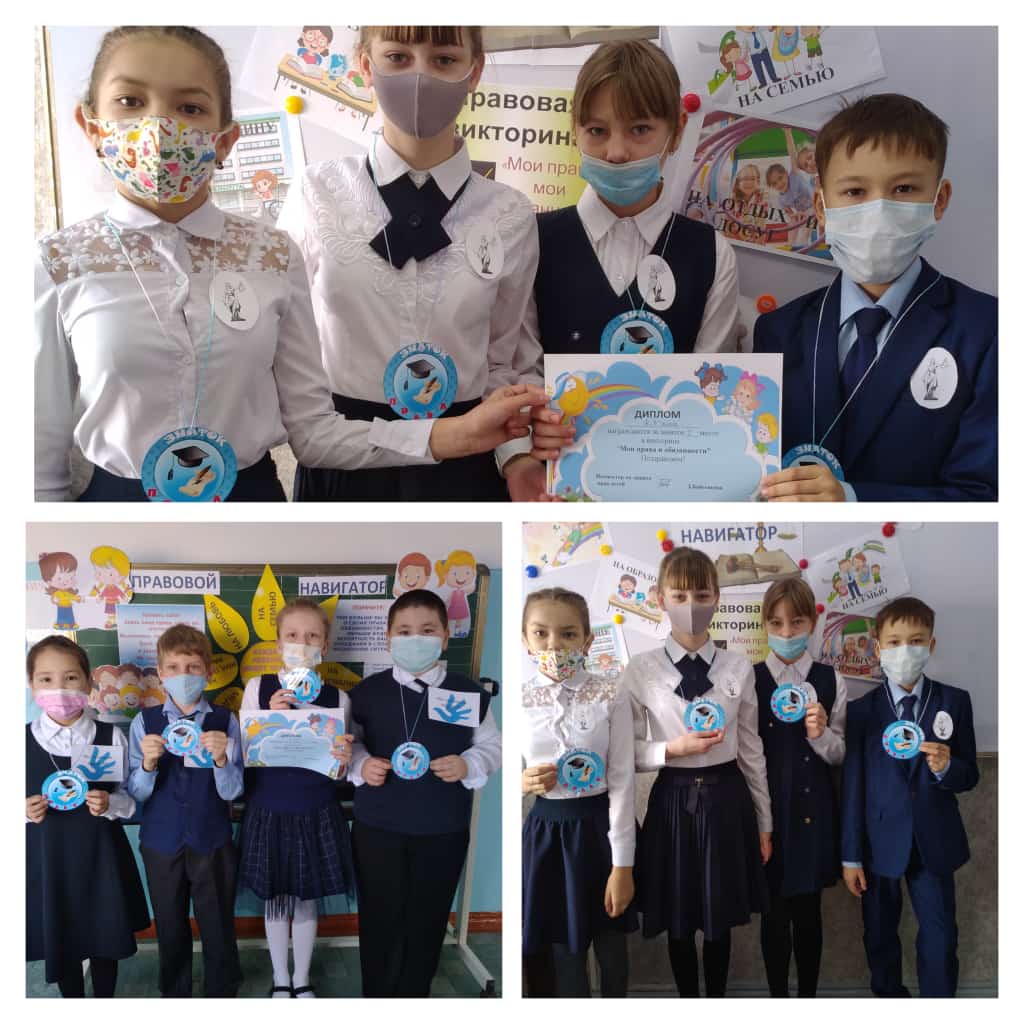 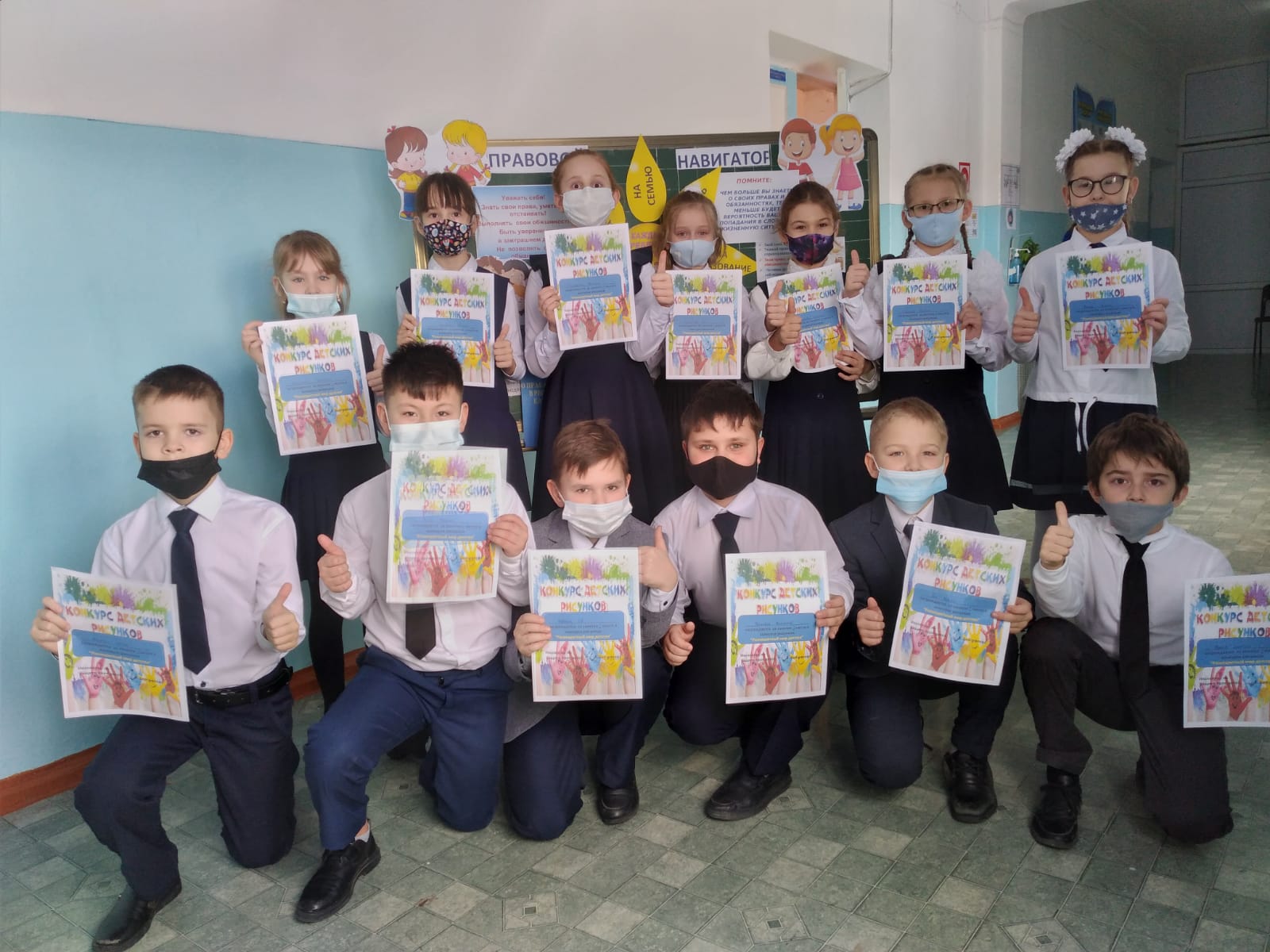 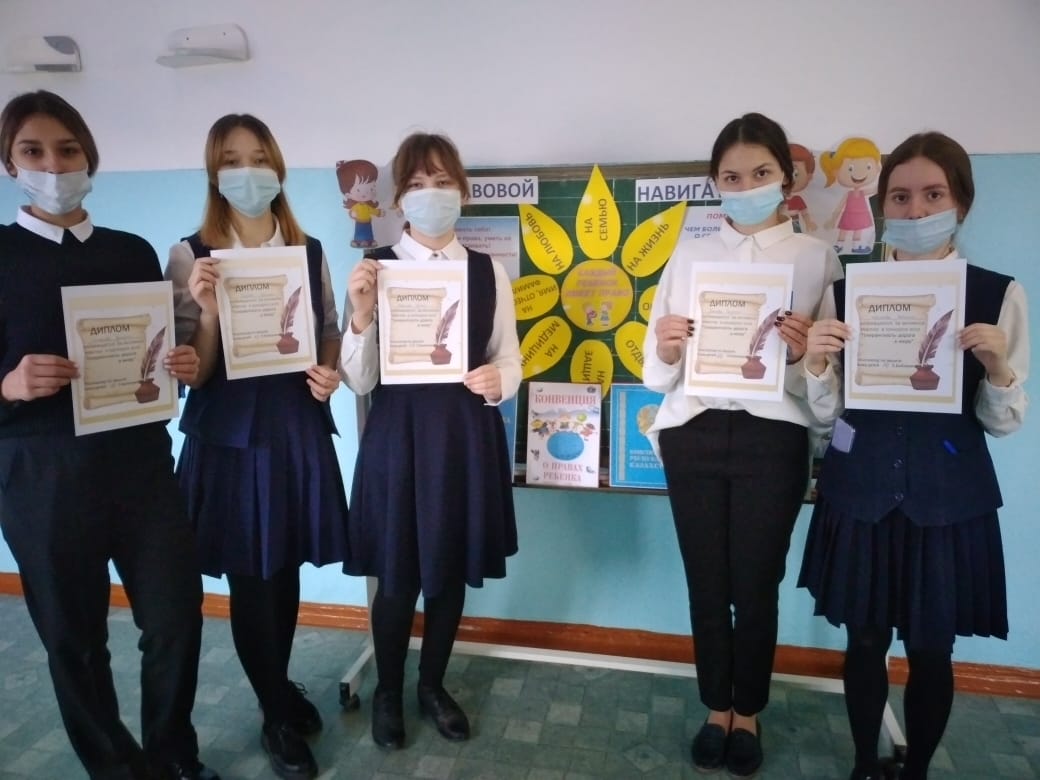 